Atlanta Youth Dressage Challenge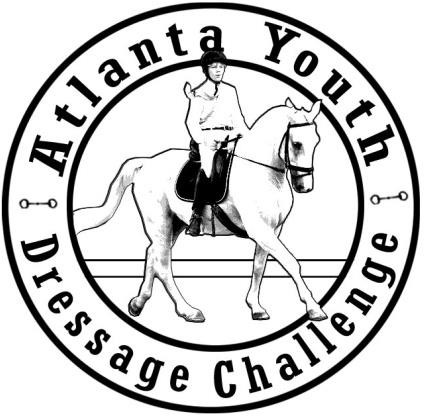 Proudly presentsSeries at the Horse Park Summer I  at the Georgia International Horse Park, Conyers GA2020 Dressage & CT Schooling ShowSaturday, May 30th, 2020Closing date:  May 23, 2020*** NOT GDCTA Recognized***	Judge:    Danielle Perry ‘L’AND…    AYDC WELCOMES the  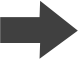 Western Dressage Association of AmericaFeaturing Judge:  Katharina Nowotny-Boles ‘R’Introducing our New Show Secretary:  Mary Lou Freil!!!Enter via EqEntries.com    ***Fox Village Scoring!***Open, Junior, Adult Amateur and Non-ProfessionalFEATURING  High Score Dressage Junior, AA & Open & Low Score CTthe Dressage Seat Equitation ChallengeAND the Lisa Segar Insurance AA Medal ProgramAND RETURNING  YEAR END SERIES CHAMPIONSHIP BASED ON AVERAGE SCORES ARE THE DIVISION WINNERS!D4k AYF SAVE THE NEW DATE!SEPT 4, 5 & 6, 2020 Dresage4Kids Atlanta Youth Festival All Prizelists online at www.TaramiaRidingSchool.comSATURDAY DRESSAGE & CT IMPORTANT INFORECOGNITION: WDAA National RecognitionAWARDS: Six ribbons per class. Special prizes as listed on front page. Overall Dressage High Score: Junior, AA & Open.CLOSING DATE: Complete Packet needs to be in Secretary’s hand by closing date. No Exceptions! Partial entries or late entries received after closing date subject to late fee of $20. RIDE TIMES: Ride times will be available Thursday before each show.ENTRIES: Entry Form, Payment, Current coggins within 12 months of show date, GDCTA Release. All accepted entries are responsible for all fees. Emailed Entries Accepted:  . Mail Entries: to AYDC c/o Mary Lou Freil 10659 Naramore Lane, Alpharetta, GA 30022.	RETURNED CHECKS: A $35 fee will be levied against any competitor whose check is returned from the bank (O.C. GA 16 -9-20) DECLINED CARDS: Competitors will not be allowed to compete with payment.PAYMENTS: All fees are due with entry. Emailed entries must provide a credit card or Pay Pal. Checks payable to Atlanta Youth Dressage Challenge (AYDC). We accept Visa & Mastercard & American Express - Must provide /4 digit security code. Indicate if name on card is different than rider! PayPal to Missliz@TaramiaRidingSchool.com $10 EFT applies for PP & Credit cards.POST ENTRIES/SUBSTITUTIONS: Entries after closing date are late entries and subject to a $20.00 late entry fee. Rider or horse substitutions are allowed, but require a new entry and $10 change fee. All other fees are transferred from the original entry. REFUNDS: Scratches given in writing by Tuesday midnight prior to show: Full refund less office fee. After Tuesday, no refunds for any reason.NON-COMPETE HORSES: Pay Stabling/Trailer In fee and Office fee. These horses must wear assigned bridle numbers. COMPETITION “BRIDLE” NUMBERS: Show management requires that every horse on the grounds wear his/her competition number on the left side while the horse is out of his stall. This is mandatory!STABLING: Stabling is encouraged & is $60 for day/overnight. Day-Trailer-ins must pay$40/day. Please write your stabling requests (one name per group) on a Sticky Note or separate sheet and attach to entry form with map for large groups. The stalls have interlocking stall mats. We will be in Barn 5. All stalls have electricity, running water and steel doors. The dimensions of stalls in Barns 5 are 11’x12; Your stall assignments will be posted on the Barn. Those wishing to stay over an extra night (Monday) must include an extra $35 stabling fee. Farm animals are not allowed at the show. Tack stalls: $40BEDDING AND GOLF CARTS: Queen Products offers shavings which may be purchased by calling 770 -860-9111, or e-mail: queensalesgihp@gmail.com. Each stall are required to and comes with two bag of regular shavings. Straw bedding is not allowed— exceptions made only upon payment of an additional $20 clean-up fee. Queen Products also sells feed and rents golf carts.FARRIER/VET BUILDING is located near Barn 5, next to the building that houses the Queen Wood Products shavings office. Please tell the vet or farrier about this facility so that you can meet them there.WHIPS: No whips longer than 47.2 inches in length including lash allowed in test OR Warm up.EMERGENCY NUMBERS: CONTACT INFO: Liz Molloy (770) 634-4089. www.TaramiaRidngSchool.comIn case of emergency, call 911 or call the show manager at (770) 634-4089. The numbers of the show’s veterinarian and farriers are published on the front of the show program and in prominent places at the facility.THE CONCESSIONS STAND is open daily in the Walker Covered Arena from 7 a.m. till end of show.DRESSAGE TESTS & ARENAS: Effective January 1, 2019, all USDF & USEF 2019 Tests will be used. Introductory Level Dressage, Amoeba thru Preliminary Combined Tests: Small dressage arena (20n x 40m). Training Level Dressage and up: Standard dressage arena (20m x 60m). Tests may be called. Warm Up, Jumping and Dressage is set up in the Rings 8, 9, &10. The entire area is surfaced with sand, all-weather footing that drains quickly in inclement weather. Schooling within Dressage competition arenas will be allowed on day before show. Schooling Jumpers $20 fee.DIRECTIONS: Take Exit 82 from I-20. Turn North. The Georgia International Horse Park (GIHP), 1996 Centennial Olympic Parkway, Conyers, GA 30013, is located about 4 miles north of I-20 on GA Hwy. 138 (Exit 82). Centennial Olympic Parkway is on the right. Follow signs to main entrance on right. Trailers should take the third (most direct) park entrance—Gate D. Stabling uses Barn 5. Trailer/RV hookups will be on the left at end of RV lots. Show manager’s cell phone: (770) 634-4089.HOTELS: Hawthorn Suites Hotel 1659 Centennial Olympic Parkway, Conyers, GA 30013, 770- 761-9155 (across from the park). They offer suites complete with mini-kitchen and separate bedroom. Tell them you are with AYDC and ask for Horse Show Rate. Other hotels: Days Inn at 770-922-3314; Hampton Inn 770-483-8838. RV HOOK UPS Camper and RV hook-ups are available at $40 per night. There is a camper lot next to Barn 6. It has everything except sewer connectionsTHE SHOW OFFICE is in Barn 5 Day Before Show only from 2 to 6 p.m. Call show manager at (770) 634-4089 if you need assistance before or after then. Stalls will be unlocked for Friday and all arrivals. During the show, the office will be open from 7 a.m. till the show ends each competition day.DOGS MUST BE LEASHED ON A LINE NO LONGER THAN SIX FEET. NO LOOSE DOGS!! Dogs are not permitted to beloose on competition grounds and must be on a leash no longer than 6 feet or otherwise contained. Individuals must not lead dogs on a leash while mounted. Dog owners failing to comply with this rule may be subject to penalty under Chapters 6 and 7, as well as issuance of warning cards. GR1301.6MOTORIZED VEHICLES: Minors who do not have a valid driver’s license, which allows them to operate a motorized vehicle in the state in which they reside, will not be permitted to operate a motorized vehicle of any kind including, but not limited to, golf carts, motorcycles, scooters or farm utility vehicles on the competition grounds of licensed competitions. Minors who have a valid temporary license may operate the above described motorized vehicles as long as they are accompanied by an adult with a validdriver’s license. Violations of this rule will be cause for sanctions against the parent(s), guardian(s) and/or trainer(s) who are responsible for the child committing the offense. Penalties may include exclusion of the child, parent(s), guardian(s), and/or trainer(s) from the competition grounds for the remainder of the competition and charges being filed against any of the above individuals in accordance with Rule 6. Wheelchairs and other mobility assistance devices for individuals with disabilities are exempt from this rule. GR1301.7THE COMPETITION committee reserves the right to refuse or limit entries, to add or divide classes, to add or substitute judges or make whatever changes are required by circumstances to the competition specifications herein for the improvement of the competition. Entries will be accepted on a first-come basis before the closing date.IMPORTANT COVID-19 INFORMATION:  The Georgia International Horse Park has put preventive measures in place due to the spread of Covid-19, however attending this event could increase your risk of contracting the coronavirus. By entering the facility, you voluntarily assume all risk and agree that you will not hold the Georgia International Horse Park, Proof of the Pudding, AYDC, Western Dressage Association of American and all associations liable for any resulting illness or injury.In an effort to get our shows going again, we want to share the changes we will be making to keep Social Distancing a standard practice.    With combined efforts in working with the horse park, we will be implementing the following:Stalls and GIHP facilities sanitized prior to your arrival to the ParkAll entries must be fully completed prior to your arrival ie a 'Perfect Packet' requirement to avoid unnecessary contact with the show office. No one allowed in the show office except to pick up a Packet by competitor only and later ribbon/test.Stabling requests of having a stall in between you and the next horse available upon request.No 'lines' or assembly of groups anywhere.Ring side spectators allowed in increments with significant space in between.   We are prepared to offer the best safe horse show environment possible from Covid 19.AYDC DRESSAGE & CT Summer Kick Off ISaturday May 30, 2020WESTERN DRESSAGE ASSOCIATION OF AMERICA CLASSESName:_________________   Horse:________________ One sheet per horse and rider please…..		SAT – WDAA DRESSAGE CLASSESAYDC DRESSAGE, CT, & PACE SERIES AT THE HORSE PARK SAT May 30, 2020	Closing date: Sat May 23, 2020Judge:  Katharina Nowotny-Boles ‘R’Mail entries including Entry, Payment, Coggins, & GDCTA/AYDC Release to: Mary Lou Freil10659 Naramore Lane, Alpharetta, GA 30022Emailed Entries accepted:  marylouFreil@gmail.com  OR enter via EqEntries.com Payments Excepted: missliz@taramiaridingschool.com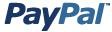 GDCTA Hold Harmless Clause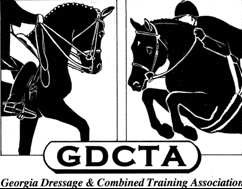 The undersigned competitor and all signors below hereby (1) agrees to release the management of this show, their officers, directors, employees, members, or agents, and the owners or managers of the grounds where this event is held, from any loss, damage, liability, or injury arising out of or resulting from this show or competitors participation therein; (2) agrees to indemnify, hold harmless and defend the Georgia Dressage and Combined Training Association, Inc., the organizer, facility owner, and the management of this show from and against any and all claims for loss, damage, liability, or injury, however caused, resulting directly or indirectly from competitors entry or participation in this show or from acts or omissions of competitor or competitor’s agents; and (3) acknowledges that activities with and around horses and horse shows involve inherent risks that are understood by the persons signing and are expressly assumed.  In the event of injury to competitor or to competitor’s animals permission is hereby granted to management  for emergency medical treatment.Every entry at a Georgia Dressage and Combined Training Association, Inc. (GDCTA) recognized competition shall constitute an agreement and affirmation that all participants (which include, without limitation, the owner, lessee, trainer, manager, agent, coach, driver, handler, and the horse), for themselves, their principals, representatives, employees, and agents: (1) shall be subject to the constitution and rules of the GDCTA and the local rules of the competition; (2) represent that every horse, rider, driver, and handler is eligible as entered; (3) agree to be bound by the constitution and rules of the United States Equestrian Federation (USEF) and of the competition, and will accept as final the decision of the hearing committee on any question arising under said rules, and agree to hold the competition, the GDCTA, their officials, directors and employees harmless for any action taken; (4) agree that as a condition of and in consideration of acceptance of entry, they authorize the GDCTA and the competition management to market, transfer, assign, or otherwise make use of any photographs, likenesses, films, broadcasts, cablecasts, audiotapes, or videotapes taken of the horse(s) and participant(s) while on the grounds, incident to, or in transit between the stabling facility and the event site, in any way they see fit for the promotion, coverage, or benefit of the event, sport, or the GDCTA, without compensation to any of them, so long as the use neither jeopardizes amateur status nor endorses a specific product or service, and hereby expressly and irrevocably waive and release any rights in connection with such use, including any claim to invasion of privacy, right of publicity, or to misappropriation; and (5) agree that they participate voluntarily in the competition fully aware that horse sports and the competition involve inherent dangerous risk of serious injury or death, and by participating they expressly assume any and all risks of injury or loss, and they agree to indemnify and hold harmless the GDCTA, the competition, and the officials, directors, employees, and agents from and against all claims including for any injury or loss suffered during or in connection with the competition, whether or not such claim, injury, or loss resulted, directly or indirectly, from the negligent acts or omissions of said officials, directors, employees, or agents of the GDCTA or competition.  The construction and application of USEF Rules are governed by laws of the State of New York, and any action instituted against USEF must be filed in New York State, see Article 1502.5.WARNINGUnder Georgia law, an equine activity sponsor or equine professional is not liable for an injury to or the death of a participant in equine activities resulting from the inherent risks of equine activities, pursuant to Chapter 12 of Title 4 of the Official Code of Georgia Annotated.Signed:   	(Rider/Driver/Handler) (Mandatory)Signed:   	(Horse Owner/Agent) (Mandatory)Signed:   	(Trainer) (Mandatory)Signed:   	(Parent/Guardian) (If rider is under age 18)Date:   	Date:   	Date:   	Date:   	Signed:   	(Coach) (If applicable)Date:   	5/29/2011Atlanta Youth Dressage Challenge RELEASEThe undersigned competitor and all signors below hereby (1) agrees to release Elizabeth Molloy, Taramia Riding School, the Atlanta Youth Dressage Challenge, the management of this show, their officers, directors, employees, members, or agents, and the owners or managers of the grounds where this event is held, from any loss, damage, liability, or injury arising out of or resulting from this show or competitors participation therein; (2) agrees to indemnify, hold harmless and defend the Georgia Dressage and Combined Training Association, Inc., the organizer, facility owner, and the management of this show from and against any and all claims for loss, damage, liability, or injury, however caused, resulting directly or indirectly from competitors entry or participation in this show or from acts or omissions of competitor or competitor’s agents; and (3) acknowledges that activities with and around horses and horse shows involve inherent risks that are understood by the persons signing and are expressly assumed. In the event of injury to competitor or to competitor’s animals permission is hereby granted to management for emergency medical treatment. Every entry at a Georgia Dressage and Combined Training Association, Inc. (GDCTA) recognized competition shall constitute an agreement and affirmation that all participants (which include, without limitation, the owner, lessee, trainer, manager, agent, coach, driver, handler, and the horse), for themselves, their principals, representatives, employees, and agents: (1) shall be subject to the constitution and rules of the GDCTA and the local rules of the competition; (2) represent that every horse, rider, driver, and handler is eligible as entered; (3) agree to be bound by the constitution and rules of the United States Equestrian Federation (USEF) and of the competition, and will accept as final the decision of the hearing committee on any question arising under said rules, and agree to hold the competition, the GDCTA, their officials, directors and employees harmless for any action taken; (4) agree that as a condition of and in consideration of acceptance of entry, they authorize the GDCTA and the competition management to market, transfer, assign, or otherwise make use of any photographs, likenesses, films, broadcasts, cablecasts, audiotapes, or videotapes taken of the horse(s) and participant(s) while on the grounds, incident to, or in transit between the stabling facility and the event site, in any way they see fit for the promotion, coverage, or benefit of the event, sport, or the GDCTA, without compensation to any of them, so long as the use neither jeopardizes amateur status nor endorses a specific product or service, and hereby expressly and irrevocably waive and release any rights in connection with such use, including any claim to invasion of privacy, right of publicity, or to misappropriation; and (5) agree that they participate voluntarily in the competition fully aware that horse sports and the competition involve inherent dangerous risk of serious injury or death, and by participating they expressly assume any and all risks of injury or loss, and they agree to indemnify and hold harmless the GDCTA, the competition, and the officials, directors, employees, and agents from and against all claims including for any injury or loss suffered during or in connection with the competition, whether or not such claim, injury, or loss resulted, directly or indirectly, from the negligent acts or omissions of said officials, directors, employees, or agents of the GDCTA or competition. The construction and application of USEF Rules are governed by laws of the State of New York, and any action instituted against USEF must be filed in New York State, see Article 1502.5.WARNING Under Georgia law, an equine activity sponsor or equine professional is not liable for an injury to or the death of a participant in equine activities resulting from the inherent risks of equine activities, pursuant to Chapter 12 of Title 4 of the Official Code of Georgia Annotated.Signed	Date√ the boxCL #TESTENTRY FEE100.Western Dressage Intro 1$30102.Western Dressage Intro 2$30103.Western Dressage Intro 3$30104.Western Dressage Intro 4$30105.Western Dressage Basic 1$30106.Western Dressage Basic 2$30107.Western Dressage Basic 3$30108.Western Dressage Basic 4$30109.Western Dressage Level 1 Test 1$30110.Western Dressage Level 1 Test 2$30111.Western Dressage Level 1 Test 3$30112.Western Dressage Level 1 Test 4$30113.Western Dressage Level 2 Test 1$30114.Western Dressage Level 2 Test 2$30115.Western Dressage Level 2 Test 3$30116.Western Dressage Level 2 Test 4$30117.Western Dressage Level 3 Test 1$30118.Western Dressage Level 3 Test 2$30119.Western Dressage Level 3 Test 3$30120.Western Dressage Level 3 Test 4$30Rider:Horse:	Address:Telephone:City/State/Zip:Email:AA?:                OPEN?:    WDAA Horse Lifetime #:Jr Rider?:   Y	N	DOB:  WDAA#:                                   USEF#:TOTAL CLASS FEES:Office Fee:$30Stabling from Noon FRI $60 includes 2 bags of shavings;Other: $40 Grounds Fee/Day;  $40Tack Stall;$40 RV; $8.00 Extra Shavings; $20 Late Fee after Closing date; $10 for PP or credit cardsGRAND TOTAL – SHOW FEES + ADMIN + STALLSMake Checks out to AYDCName on Card:Credit Card #:3-Digit Code:	Exp Date: